      Восьмая встреча детей средней группы №3   с библиотекарем –                                                            Натальей Вениаминовной.  Литературно - краеведческий час «Зауральский сказочник – Леонид Куликов. Чтение сказки «Белочка - умелочка»     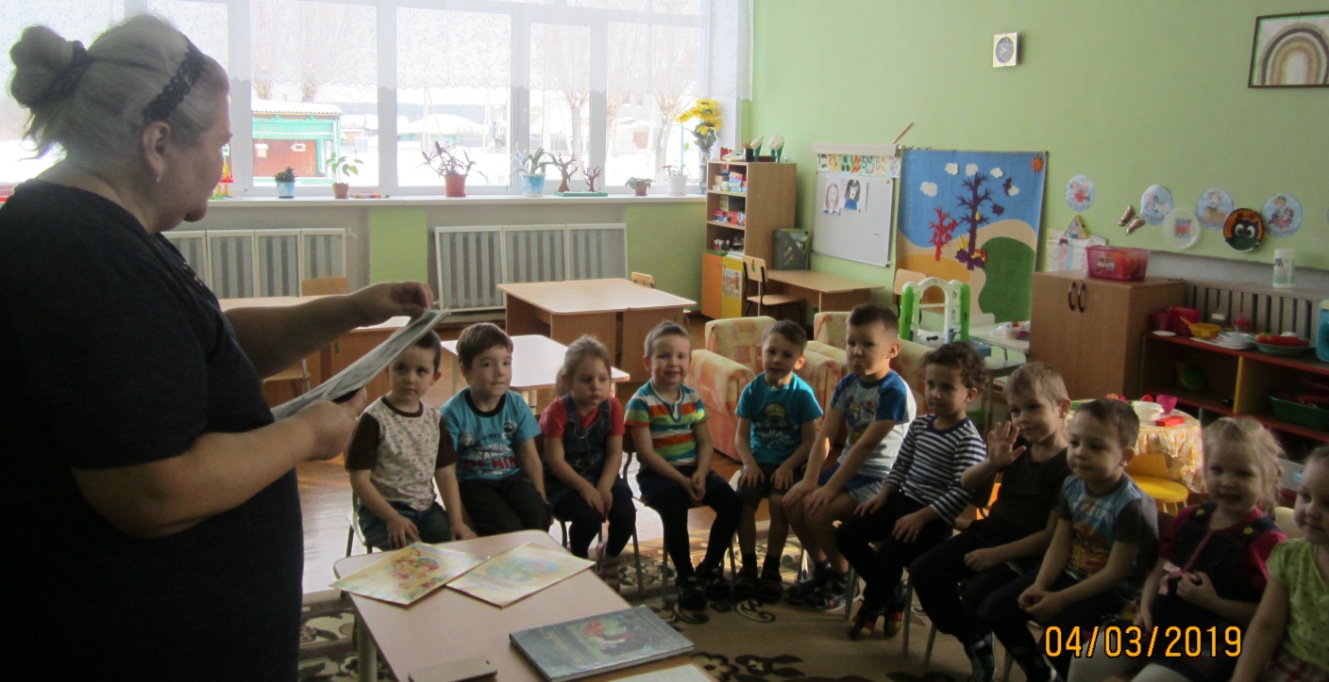 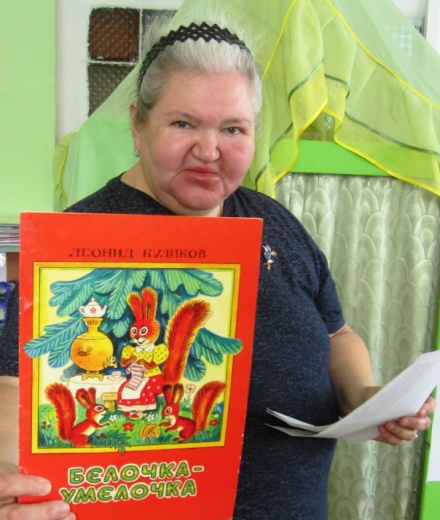 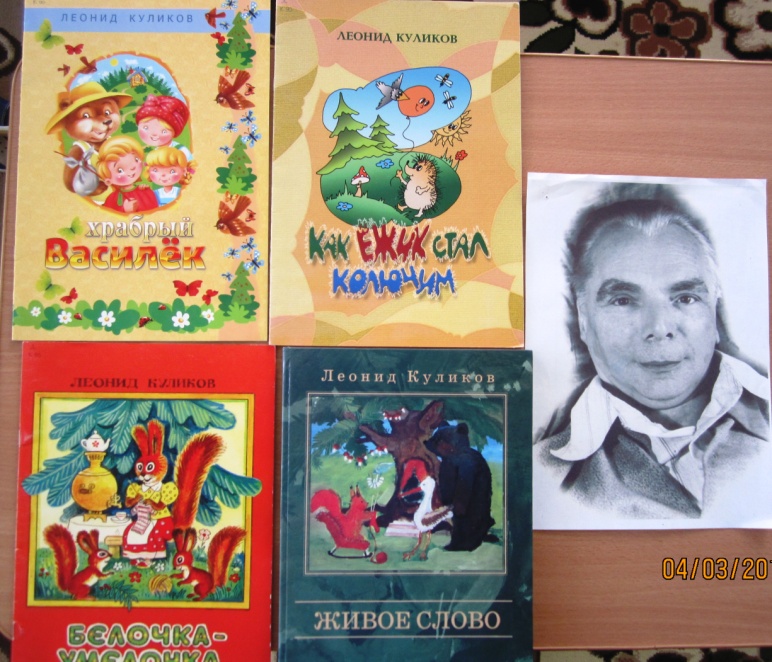 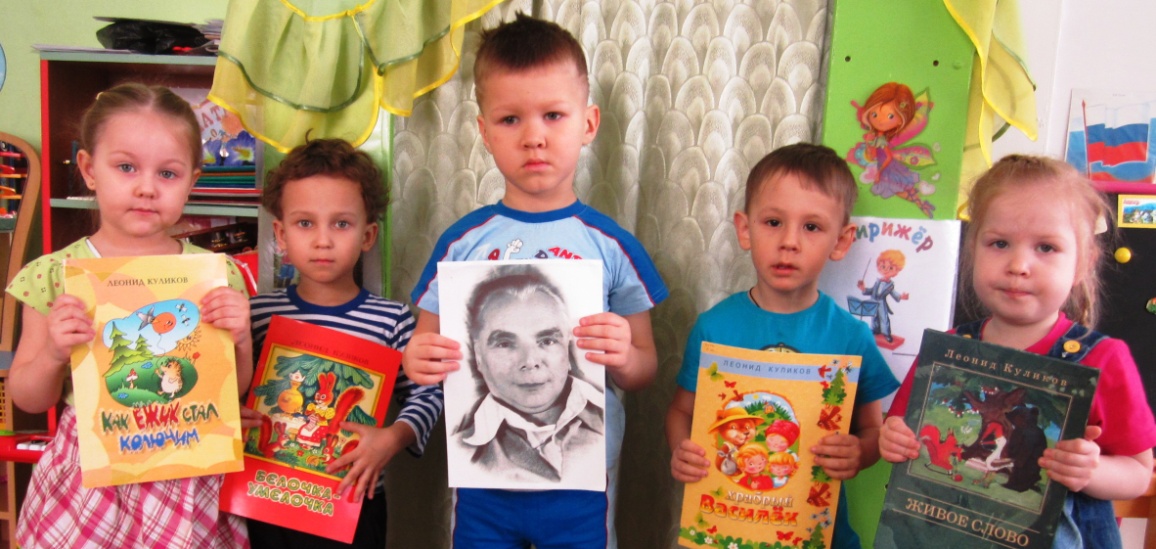 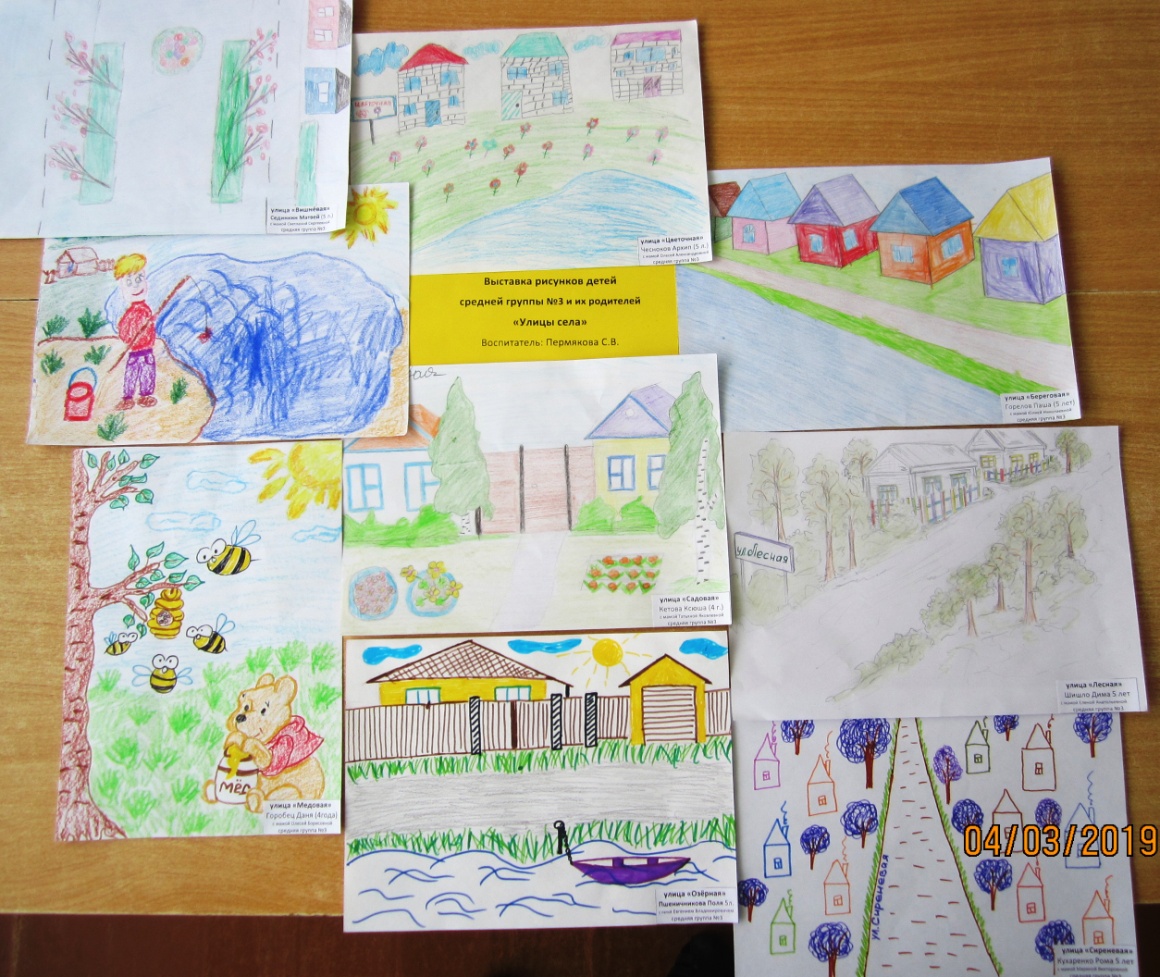 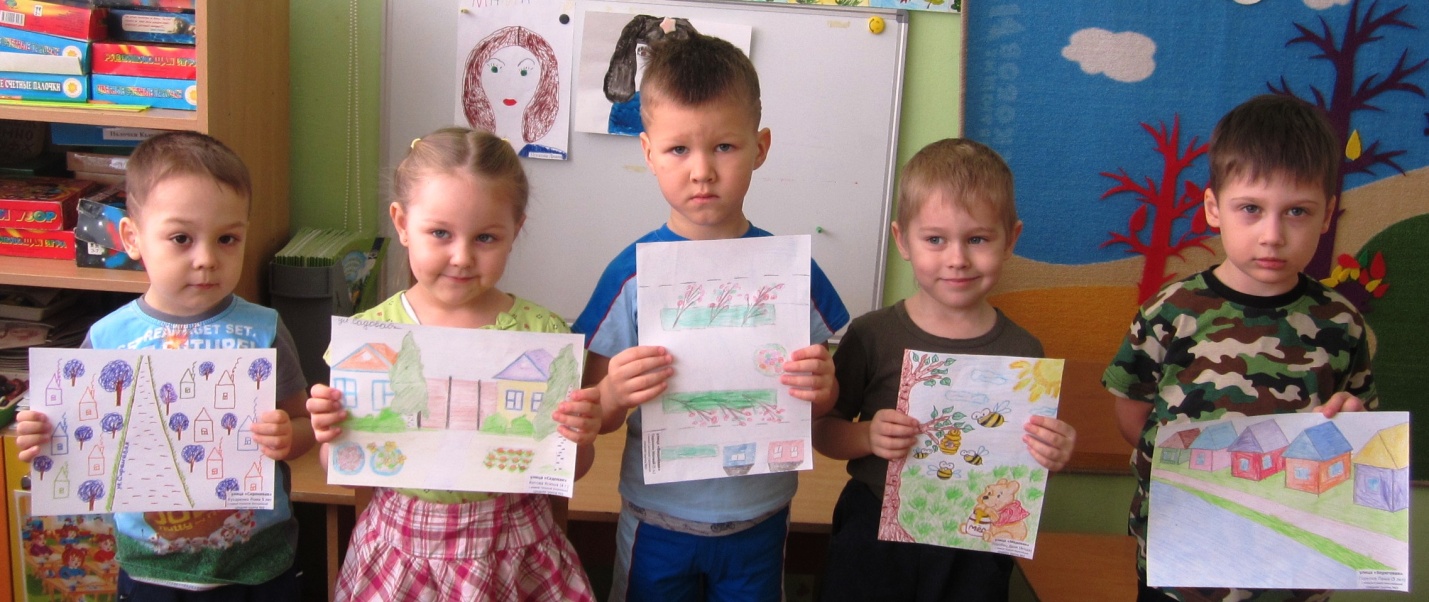 Родители и дети средней группы №3, воспитатель Пермякова С.В., нарисовали улицы нашего села (экологической направленности). Рисунки передали в библиотеку для участия в выставке рисунков                 «Улицы села»